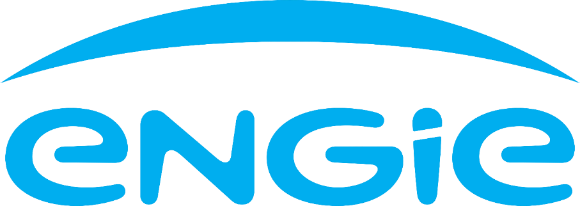 2024 Wind & Solar Request for OffersIssuance Date: 2/22/2024Response Deadline: 3/13/2024	Engie Energy Marketing NA, Inc. (EEMNA) is soliciting offtake offers for new and operational solar and wind projects located in PJM and ERCOT. EEMNA is seeking offers that meet the following criteria: Project Type: Wind or Solar Markets:Wind or Solar: PJM (West/AD/NI) & ERCOT (North/Houston/South)Wind Only: ERCOT WestNameplate Capacity Dedicated to Transaction: 50-200MWProject Status: Operational or New BuildStart Date: 2024-2026Term: 3-12 YearsDeal Type: Physical or Financial Product: As-Produced, Fixed Shape, open to other structuresTransaction Document: 2002 ISDA Master Agreement, with a Credit Support Annex, a Power Annex, REC Annex and one or more confirmations reflecting the transaction. Submission of OffersPlease complete (1) the attached offer form which includes developer and project information, pricing proposals, and 12x24 schedule, and (2) an executed counterpart of the attached Confidentiality Agreement. The deadline for submitting offers is March 13th at 5PM CT. Responses are immediately welcome and will be evaluated on a rolling basis through the deadline. Submissions and all questions regarding this RFO should be directed to nathan.adams@engie.com. Disclaimer: This document does not constitute an offer or commitment by any person and is without legal effect.  Any written or oral communications not ultimately included in a definitive agreement may not be relied upon by any person and will not create any obligation on the part of any person, and each party shall, in its sole discretion, determine whether to enter into any definitive agreement.  Further, this document and any related materials or discussions do not constitute any form of advice, recommendation, or arrangement by EEMNA or any other person or entity.  EEMNA reserves the right to reject any offer or to cease discussions related to an offer at any time and for any reason until such time as a definitive agreement is executed.